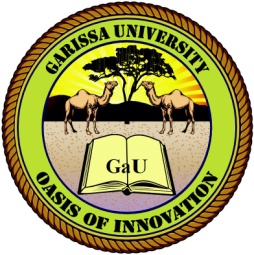 GARISSA UNIVERSITY UNIVERSITY EXAMINATION 2017/2018 ACADEMIC YEAR ONETHIRD SEMESTER EXAMINATIONSCHOOL OF BUSINESS AND ECONOMICS FOR THE DEGREE OF BACHELOR OF BUSINESS MANAGEMENTCOURSE CODE: BBM 107COURSE TITLE: BUSINESS LAW IEXAMINATION DURATION: 3 HOURSDATE: 09/08/18		                               TIME: 2.00-5.00 PMINSTRUCTION TO CANDIDATESThe examination has SIX (6) questionsQuestion ONE (1) is COMPULSORY Choose any other THREE (3) questions from the remaining FIVE (5) questionsUse sketch diagrams to illustrate your answer whenever necessaryDo not carry mobile phones or any other written materials in examination roomDo not write on this paperThis paper consists of TWO (2) printed pages               	please turn overQUESTION ONE (COMPULSORY)On Tuesday, Habiba received a written offer from Aisha for the sale of Aisha's laptop for Kshs.63, 000. On Wednesday, Habiba posted a letter of acceptance and on the same day, Aisha posted a letter revoking her offer and announcing that she had sold the laptop to Samsha. Habiba's letter of acceptance reached Aisha on Saturday while Aisha's letter of revocation reached Habiba on Thursday. Explain the legal position.							        [8  marks]“Trespass by cattle of a person is treated as if the person has committed the trespass and thus liable for the act of his cattle. Discuss the main defenses in tress pass to land	         [5 marks]Highlight six (6) Essentials of a Valid Contract                                     		         [6 marks]Distinguish the following;Executed contracts and Executory contracts   					         [2 marks]Contracts of uberimae fidei and Simple contracts 				         [2 marks]Invitation to treat and Declaration of intention  					         [2 marks]QUESTION TWOWhat do you understand by the following						         [2 marks]Criminal LawCivil WrongDiscuss the ways in which a contract can be terminated by agreement		         [4 marks]Define the term ‘Malice’                                                                              		           [1 mark]Discuss four (4) principles of insurance                                  				          [8 marks]QUESTION THREEDefine the term ‘Malice’                                                   				           [1 mark]Differentiate between Tort & Breach of contract             				         [8 marks]Discuss the three elements of Tort                                    				         [6 marks]QUESTION FOURElaborate ways through which an agency relationship can be brought to an end	       [10 marks] Explain five rights of an agent to his principal. 					         [5 marks]QUESTION FIVEDiscuss four differences between offer and acceptance                     		         [8 marks]Highlight four Similarities between offer and acceptance                      		         [4 marks]Basically there are three types of consideration under the law of contract, outline them:  [3 marks]QUESTION SIXWrite short notes on the following:Unliquidated damages 						                     [2 marks]Res ipsaloquitor							                     [2 marks]Volenti non fit  Injuria					                                 [2 marks]Nemodat quod non-habet						                     [2 marks] Voidable contracts 							                     [2 marks] The duty in tort is on persons generally and is not limited to contracting parties. Discuss the functions of the law of tort						                                 [5 marks] 